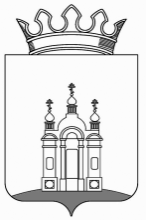  РАСПОРЯЖЕНИЕаДМИНИСТРАЦИИ    ВИСИМСКОГО СЕЛЬСКОГО ПОСЕЛЕНИЯДОБРЯНСКОГО МУНИЦИПАЛЬНОГО РАЙОНАПЕРМСКОГО КРАЯ    14.02.2014 г.  								      №  4 Руководствуясь Федеральным законом от 06.10.2003 года 131 - ФЗ "Об общих принципах организации местного самоуправления в Российской Федерации", Закона Пермского края от 24.11.2006 г. «Об обеспечении пожарной безопасности в Пермском крае» и Уставом Висимского сельского поселенияУтвердить план основных мероприятий в области гражданской обороны, учреждения и ликвидации чрезвычайных ситуаций, обеспечения пожарной безопасности и безопасности людей на водных объектах на 2014 год (Приложение).Опубликовать (обнародовать) Распоряжение в соответствии с Уставом поселения.Контроль исполнения данного Распоряжения оставляю за собой. Глава Висимского сельскогопоселения								Р.В. Северов